630.	CTOpoxa oeiioaau e  npaaxni›uoii  zpeyronsxoii uproarABCA B C  paaiia 2, a ,giiaroiimii› 6oxoaoii rpau	paa a. Haii,g ze yron uem,qy nnoexoczsio A BC	nnoexo-CTbD OCHOBdHHAN H3Mu.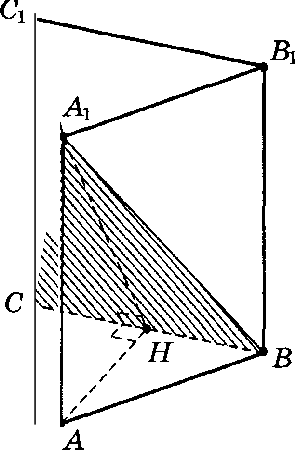 P e ui e	u e .O6oaiiau ni H eepe,gxiiy pe6pa BC (cc. p eyuox). Tax xc Tpeyronsa x ABC paa oezopOHHH , a Tpeyrons HK AABC — paauo6e,gpe uwii, ozpeax	All   ii A H  nepneiip  xynep  w BC.Cne,goaaTens o,	lIH  — e  iieiiaiun yron ,sayrpauuoro yrnaC[ dHAMHBCA	BCAHa zpeyronsii   xa H AB ranges:1'	1.He zpeyrons  xxa  AHB HaiipeM: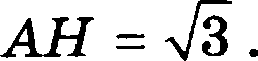 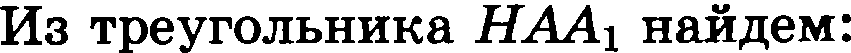 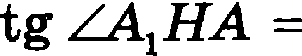 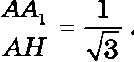 Искомыіі  угол  равен 30°.О z а е z :  30° .Boauomaai ,upyrne pemeanя. Haiipiiuep, pemeнxe а aux с иcnonaaoaauиeu aexzopoa или uezo,ga хоор,динат.645.	Решите ураВяение1 — 2z + z'  +   26 + 3z — 5z'  = z —1.ІІод знаком первого корвя стоит полныіі квадрат, причем в аккурат того самогО Выражеіііія, что  аапіісаяО В  HJxlBOÏÏ части уравнениs. поэтому корень МОжно иаВлечь, получив модуль атогО Выражения с надеждоіі на его последующее ВВfіимное уничтожение с правой частью.Р е m е н и е .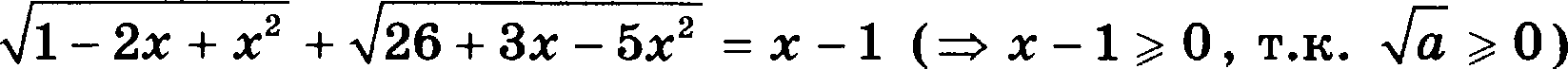 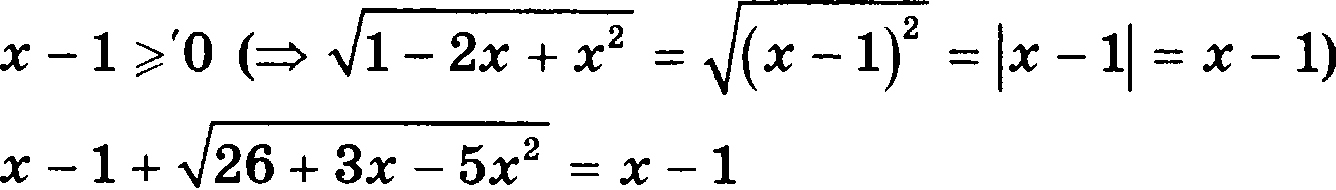 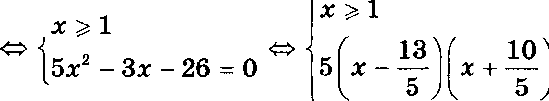 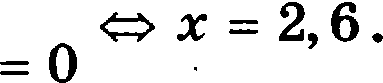 Ответ : m = 2,6.682.	Решите уравяение(sin 3z — 2) — 2349 sin' 3z —sin 3z + 16 = —4 .207В этом уравнении оба корня иавлекаются, поскольку под ними (где открпіто, а где и завуалированно)  ааписаны  пол- ньіе кввдраты. Правда, если их извлечь, то, возможно, при- дется повозиться с раекрытием образующихся при атом мо- дулей.Р е ш е н и е .(sin 3z — 2)   — 2349 sin' 3z —sin   3z  + 16  = —4m  (s — 2) — (3s — 4) = —4, r,qe s = sin 3z , m је — 2 — 33s — 4 = —4m (2 — s) —(4 — 3s) = —4, т.к.  s < 2  и 3s < 4 ,m sin 3z = —1m3i=——+ 2пп , где п е Z ,2х	2x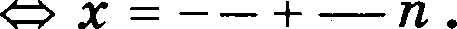 6	3О т в е т :	т 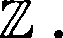 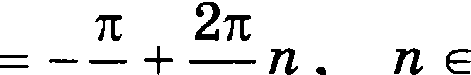 6	3791.	Решите  неравенство1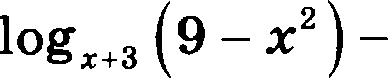 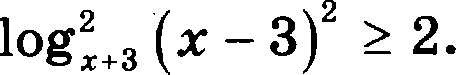 16Р е ш е н и е .1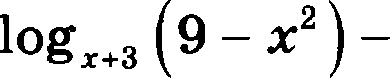 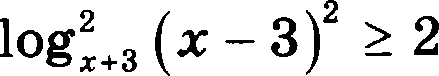 164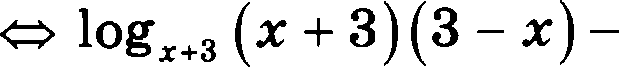 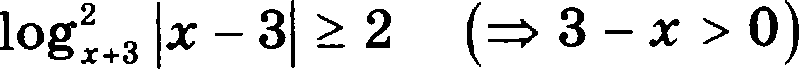 161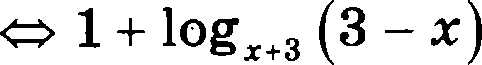 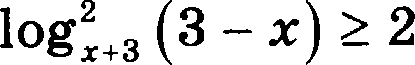 4m i' — 4/ + 4 Е 0 , где i = log„  (3 — х) ,m (I — 2)'	0 m log „ (3 — z) = 23 — z = (z + 3)'	(z + 6)(z + 1) = 0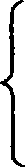 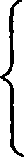 1 z z + 3 > 0	—2 z z > —3 W X = —1 .O z a e  z :	z = —1 .792.	Peiiii4ze  epaaeiicTBOlog, [(7—" — 6)(7—”“’ — 1)) + log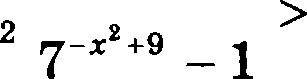  7—“ — 6 OQ z ( )	— ())' .P e ut e ii H e .log,(7°“ — 6)(7‘"”  — 1) + log 7 “ — 6 OQ z ()	— ()) 2p	lo$,(7—_“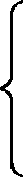 ' ›—““ — 1 ”6) > log,(7'—" — 5)'(7 “ — 6)(7 " — 1) > 0log $6 — 7 "	> log  73‘”   — 5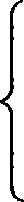 7"”  < 1 (<  7""  < 7""  < 1 < 5)Tax x ax 7 "  < 7'  = 1 < 6W 6 — 7 " > 5 — 7""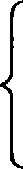 9 — > 2 < 073‘"    + 1 > 7	— Bep Ho, Ta x  x aK  7	-F 1 > 1	7“'  ,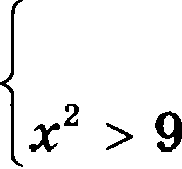 z > 3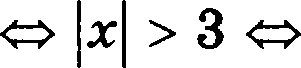 z < —3.O z a e z :	z < —3,  z > 3.795.	Pemxze	epaae ezao   — > 0 .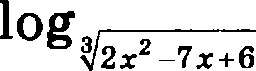 3209Р е m е в и е .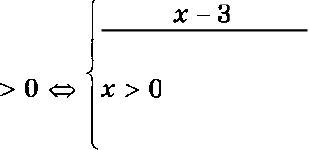 з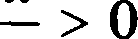 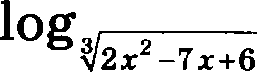  	lg z — lg 3	(2z2 — 7z + 6) —1>  01 (1g(2x' — т« + s› — 1д i)	2x' — х + 6 > 0(так   как   выражение.   lg u  — lg е    имеет   тот   же   анак,   что и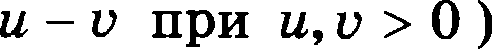 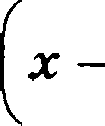 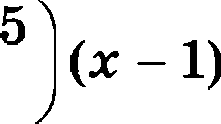 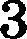 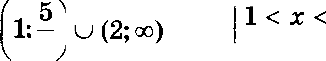  	т — 3	> 02	'2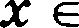 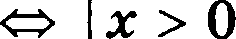 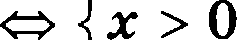 3  (т — 2) > 0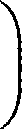 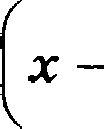 222 < х < —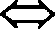 2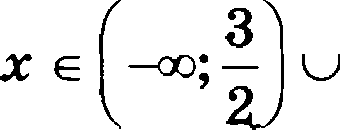 (2;  )	х>З.О т в е т :  1 <  z3	2<x2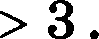 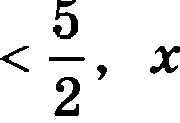 836.	Наіідите  множество  авачениіі функцииу =	arccos  0,3125(cos z — sin  z)$ .Для исследования множества аначениlі выражения под аваком арккосияуса понадобится его преобрааовать с помо- щью вспомоzательноzо ушла.1.  у =	arccos 0,3125(cos z — sin z)$ '232 (cos z — sin z))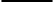 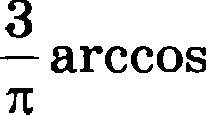  ‹р cos z — sin   ‹р sin   z)) , гдe   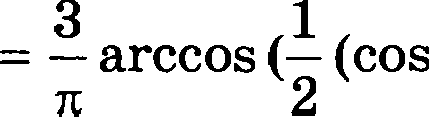 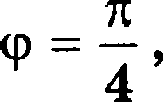  cos(z + ‹р)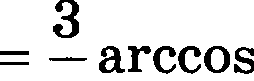 22.  Л(cos(z + ‹р)) = —1; 1)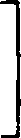 cos(m+p)	1 1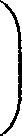 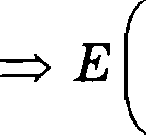 2	2'2Е arccos cos(i+‹p) _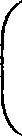 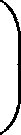 2arccos 1 ;2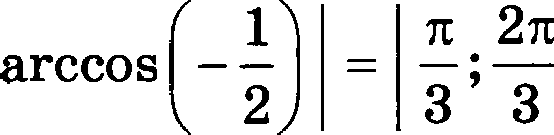 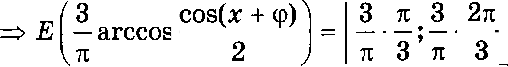 О т  в е т :	1;  2  .=  1; 2 .842.	Найдите множесво значений функции  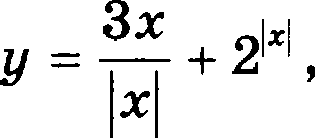 если  т	—2 .В этом варианте аадачи, в отличие от предыдущих, фор- мулу для данноіі функции не удается представить в виде  та- коіі последовательности функциіі, по котороіі сразу вычие- лялась  бы ее  область значении.Р е ш е н и е .1.	,2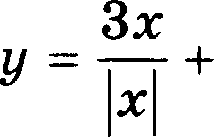 _  3+2°,	x>0,—3+2°,	—2*<x<0.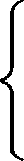 2. Рассмотримдва случая:а) i>0:f(2’)= 2 ; ) (t*)xf(3+2’)=(3+1x)=(4;x);6) —2  т < 0 :Л(2 ‘) = 2°; 2'  = (1; 4)=г Л(—3 + 2 ‘) = (—3 + 1; —3 + 4 — (—2;1 .Е(у) —— (—2; 1	(4; m) .О т в е т :	(—2;1)	(4; m) .845.	Haiinuze unomeczBO 3aaneøiiii tbyøxqiiii y = sin 2z , ee-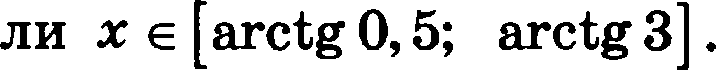 P e m e x ii e .z e arctg O, 5; arctg 3m arctg 0, 5	z	arctg 3 m 2 arctg 0, 5	2z	2 arctg 3 .0 < arctg 0, 5 < arctg 1 =—<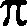 4arctg 3 <2m 0 < 2 arctg 0,5 < —<22 arctg 3 < n .y(z) = sin 2z - 2tgz 1+tg'm)  y(arctg 0, 5) =  2 0, 5	41 + 0, 5'	56)  p(arctg 3) =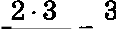 1 + 3'	5'	4  = sin    2-   4 =l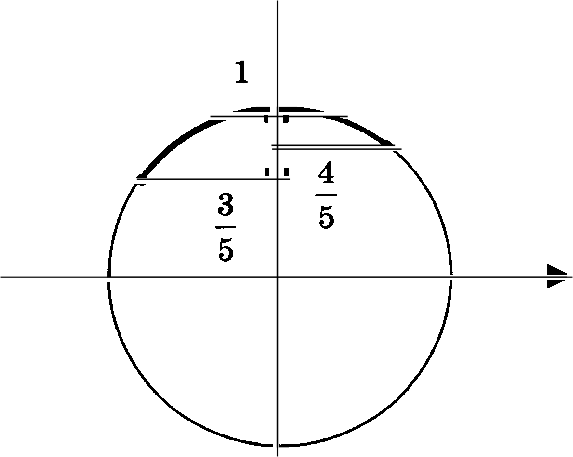 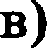 2arctg3sin 2z2arctg0,5г)	Е у  -- 0, 6; 1 .О т в е т :	0, 6; 1) .848.	Найдііzе uiiomeczвo зяаиеііий функции 	8O	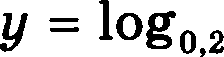 13 + log $125 + z 4 )Р е uz е н и е .1.    y(z) = lOQp2 	80	13 + log $125 + z‘ )13 + log  $125+	4)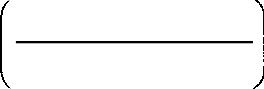 із  + log3125 + <4 )80	. TO.5	80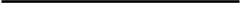 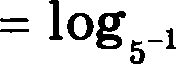 2.  Е х’) —— О, т)Л(125 + z 4 ) = 3125; )Л $log $125 + т4 ))	[log 125; ‹ю) = $3; ‹ю)Е $13 + log5 $125 +‹	4 ))	[із + з;•)	= (is;•)13 + log $125 + x4 )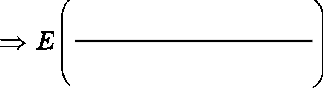 8O16	1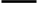 80'	5'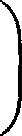 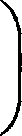 Е у) —— Е log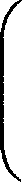 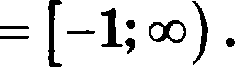 853.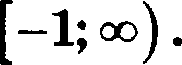 13 + log, $125 + т‘ )8O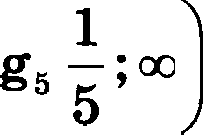 авачеяиевыражения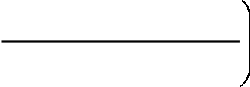 m+2 — 1 -	2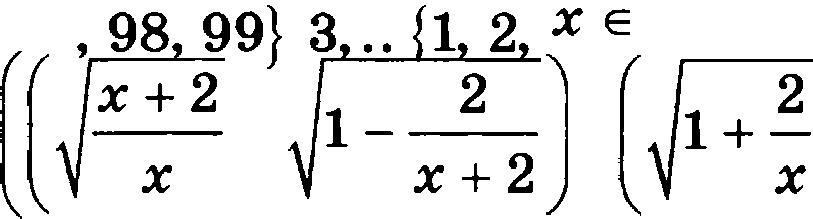 2	m1+—	-2	: 1+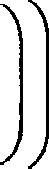 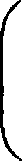 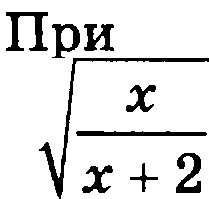 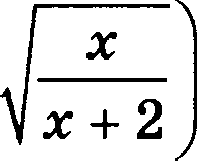 m	m + 2ближе всего к 737m	*+ 2m + 2MO  t o aaueT  Th, uTo a ,gallop Bi›ipame		no acex one- niiTennx  ii  no  Bcex  a aueiiaTennx	acTB	T TOJIi›xo ,que yc- TO tUHBtIX KOM6iiiiapiiii z ii z + 2 , xczazii, nono tiizem›iinix (npaa,ga,  Tom›xo rips ,gascon  B apace orpa xue	ma x ). Tax  zoo xa	paz nie xop	its mix  tween  comics  o6oa au zi› oaniMii  6yxBaMii,  nocne zero  ai›ipa te iie 6y,qez BnIrnn,7ezi›cy ;eczae	o riposte.P e in e	e .1. x e (1, 2, 3,..., 98, 99) :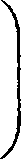 2 — 1 —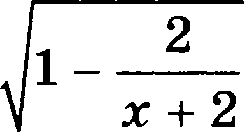 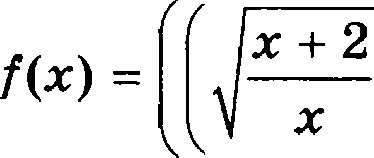 2m+21m	m+2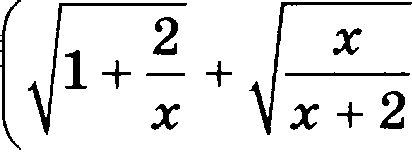 —2	: 1+m+2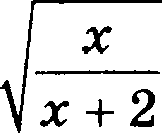 —2	: 1+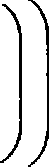 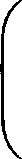 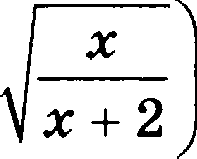 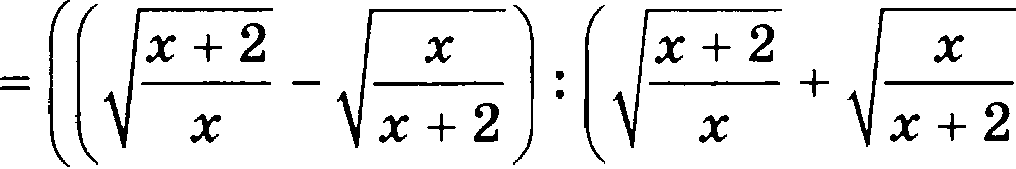 x	x + 2	x	x+ 2	i+2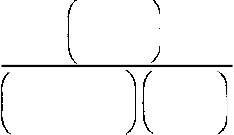 — -2+ —	1+ —r,qe n =  x + 2,	b =	, npiiueu a > b > 0,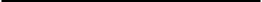 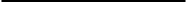 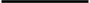 a'-2ab+d' (&+d ' (&-d) &+d)' * -#’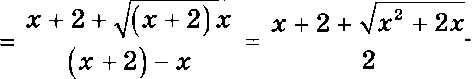 2.  x' < x' + 2x < x' + 2x + 1 — (x + 1)'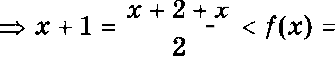 m+2+ m' +2m < m+2+m+1	+2	2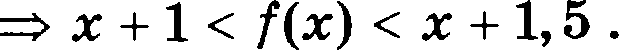 3. Ра нотринтрхслучая:а)	х  = 72 :73 < /(х) = /(72) < 73, 56) т < 72 :/(т)	/(71) < 72, 5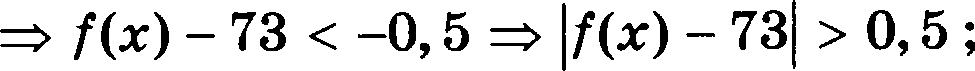 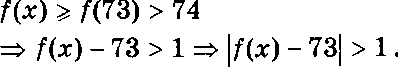 О т в е т :  72.854.	Нри itaitou цenou nonomuzennнou z axaueiiiie aiupa- гения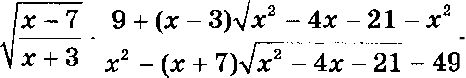 ближе всего к 0,7?8адавное выражение содержит устоіічивые комбинации, которых  здесь набирается  целых четыре  z + 3  и  z + 7 .Оунако для того чтобы упростить это  выражение  цели- ком, желательно заранее знать, что кажуая иа этих комби- наций  п  ННимает только неотрицательные  значения.Р е m е н u е .1.  z + Н ( =г z + 3 > 0 ):F(х) ——	z — 7    9 + (z — 3)  z' — 4z     — 21 — z’ 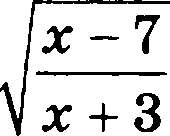 * +	z' — (z + 7)  т' — 4z   — 21 — 49›	— 7  (‹ — 3) (› + 3)(› — 7) — (‹   — 3)(‹ + 3)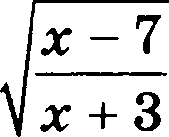 * + •	(• +	(• — 7 — (• + 7 (• + 3)(• — 7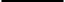 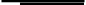 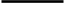 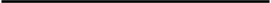 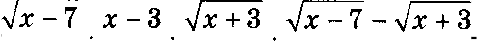 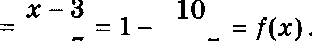 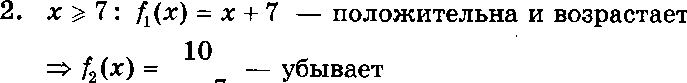 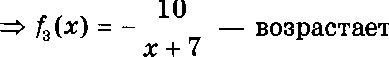 m  /(т) = 1 —	— возрастает.3. Расснотрин трислучая: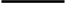 а) i=26 (eD(f)):0, 7 — F х) —— 0, 7 — /(26) = 0, 7 — 1 —   10 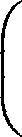 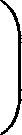 26+T10	3	100 — 99	1 33	10	330	3306)  26 > z е D(F) :0, 7 — F х) > 0, 7 — /(26) =  1 330в)   27 q<  т   е D(F) :F х) — 0, 7	/(27) — 0, 7 = 1 —  10 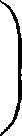 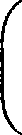 2T+7— 0, 7 =  3 1010	34= 102 — 100  =    1    >    1 .340	170	330О z а е z :	z  = 26 .857.  Для  моятажа  оборудования  необходима   поgставка объемом 1296 дм' в форме прямоугольного паралле- лепипеда. Евадратное основвхие подставки будетвмонтировано в пол, а ее аадняя стенка — в стену  це- ха. Для соединение подставки по ребрам, не вмонти- ровавным в пол или стену, используется сварка. On- ределите раанеры подстввки, при которых общая длинасварочногошвабудетнанненыией.Попробуем, обоаііачиа буквами раамеры nopczaaitu ii сне- аав их ,qанноіі вепичиноіі ее обхема, awpaauzi› uepea  них,Спину caapouiioro іііва и исспедоаатп nonyueiiiiym функдіію па минимум.Р е ш е н и е .1.   Пусть   z    и   у    —  cmpoнa   основания   и  высота порставки(.Тогдаееобъем равенz 2 y = 1296	у  = 1296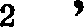 а общая  длина сваріtи  равна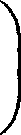 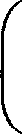 L —— Зт + 2y = 3z + -21296 _$	+   2   432    = L(x) ,  х  > 0 :а) L' (х) —— 3 z+ 2 4332      3 1 — 2 2 432     z'  —12' (т.к.  z > 0 )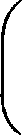 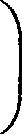 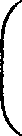 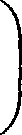 т — 12 ,6)  L (т) = 0 m т = 12 ,причем в точке 12 производная меняет  онак  с минуса на плюс,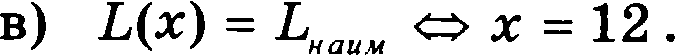 2.   т  = 12 :1296	12   108  = 9 .х’   '	12'О т в е т :   12 дм,  12  дм  и 9 gм.858. Требуется  раометить  на  аемле  участок  ABCDEFGH площ  ью  1800  м',  состояіциіі  ио  трех  прямоуголь- ных частеіі и имеющиіі форму, изображенную яа ри- сунке, гдеJG  = EF -— 10  м ,  BC —— 15  м и CD	40 м .Haй,giize iiauueiinmee oiiaueiiiie nepиue а zaitoro yua- czita и іtакие-піібо  оііа•іеііие  длин  KL  ,  LH  н  CD , npii  itozopыx  nepuuezp  eaneezce iiaiiueiinioiiu.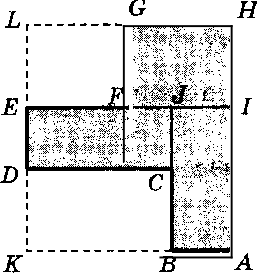 Р е m е ii ii е  1 .Нустп KL —— х , LH —— у , CD — z .10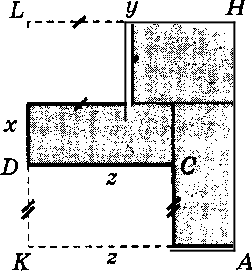 i! 1015Torga z > 40 и площ	ь прямоугольника KLHA равна zy = 1800 + 10 10 + 1531800 + 10   10  + 15   40 = 2500	у	2500а nepuuezp	aczua раііенР —— Ppqн -— 2(т + у) > 2(т + 2	')  .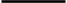 2.	p{x)	+  2500	> o :p(i)= i+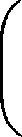 2500=1- 2500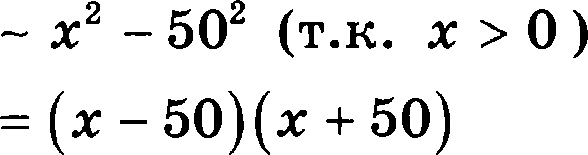 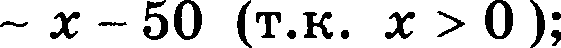 6)		p’ x) —— 0 m z = 50, npHneu B zonxe 50 npo aao,guan nennen auax c u uyca na nmoc;so = so + 2 00 = ioo .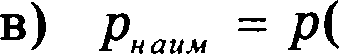 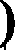 50P > 2p„„ —— 200 .3.  z = 50 , z = 40 :2500 = 50 , P —— 2(50 + 50) = 200 .50Hoozouy  P	—— 200.O z a e z : 200 u; 50 M, 50 u, 40 u. P e ut e u	e   2 .Echt KL —— x , LH —- y , CD —— 40 + d , d	0 ,TOzy = 1800 + 10 10 + 15(40 + d) —— 2500 + 15d2500 + 15dP —— 2(z + J) = 2(> + 2500 + 15d )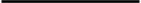 = 2( 	— 50)’ + I 6d + 100)	200 ,npuueM  riocsepiiee  uepaaeiiczao  o6pa   aezcn  a  paaeiiczao  ripd —— 0 ,  z  = y = 50, noazouy  P	—— 200.O z a e z :    200  M;  50   M,  50   M,  40 M.